PRE- IB ENGLISH I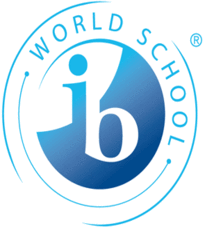 SUMMER ASSIGNMENT 2020-2021REQUIRED READING: The Pearl, John SteinbeckPenguin Books, ISBN 0-14-017737-x “There it lay, the great pearl, perfect as the moon.”  (Book description and review from Amazon.com)
 
Like his father and grandfather before him, Kino is a poor diver, gathering pearls from the gulf beds that once brought great wealth to the Kings of Spain and now provide Kino, Juana, and their infant son with meager subsistence. Then, on a day like any other, Kino emerges from the sea with a pearl as large as a sea gull's egg, as "perfect as the moon." With the pearl comes hope, the promise of comfort and of security....
A story of classic simplicity, based on a Mexican folk tale, The Pearl explores the secrets of man's nature, the darkest depths of evil, and the luminous possibilities of love.As you read:Circle unfamiliar words. Look up word meaning and write in the margin.Underline powerful quotes.Write “K” in the margin when you discover a character trait about Kino. Write “J”               in the margin when you discover a character trait about Juana.Write a five sentence summary at the end of each chapter.Put a question mark in the margin if you are puzzled and require clarification.Once you finish reading, compile the following information on a white poster (22”x28”) and bring it to class on your first rotation. Add graphics, if you desire.TIMELINE: Create a timeline of the 10 most significant events in the book.LESSONS LEARNED: Compile a list of the three most important lessons learned by the reader. For example: Money cannot buy happiness.FAVORITE QUOTE: What is your favorite quote from the book? Explain why you picked this quote (5-6 sentences).FAVORITE CHARACTER: Pick your favorite character from this novella. Explain what makes him/her special (6-7 sentences).CHARACTER YOU DISLIKE THE MOST: Provide reasons for disliking the character (6-7) sentences.Be prepared to take a reading quiz. To prepare for the quiz, become familiar with the sequence of events, character names and their motivation, and theme of the novel.